Advance Family Planning (AFP) Partners Meeting18-22 July 2016The Boma Nairobi HotelBellevue, Off Mombasa Road, Red Cross Rd, Nairobi City, KenyaGOAL  Greater synergy among AFP partners and collaborators in working to fulfill the FP2020 vision through increased political and financial support for family planning.OBJECTIVES Participants will:     Share AFP’s progress since 2015 and priorities for expansion in 2016-2017Improve AFP SMART facilitation skills and techniques Strengthen advocacy for family planning at local, national, and global levels through The Advocacy CollaborativeIdentify concrete policy actions in addressing contraceptive choice, quality of care, postpartum family planning, and youthShare expertise in analyzing and using data to track progress and capture advocacy’s contribution to impact *English/French interpretation services will be available throughout the AFP meetingsFOR MORE INFORMATIONLillian Collins, Lillianj.collins@jhu.edu   (734) 476-5674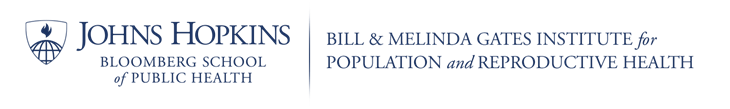 MONDAY, JULY 18, 2016FROM GOOD TO GREAT—BECOMING AN EXPERT AFP FACILITATORFacilitator—Salome Njiri, Jhpiego Kenya, AFP KenyaTUESDAY, JULY 19, 2016FROM GOOD TO GREAT—BECOMING AN EXPERT AFP FACILITATOR (AM)MAXIMIZING RESOURCES FOR EFFECTIVE ADVOCACY (PM)Facilitator—Madhavi Misra, Population Foundation of India, AFP IndiaWEDNESDAY, JULY 20, 2016INCREASING ADVOCACY COLLABORATIONFacilitator—Sabrina Karklins, Gates Institute for Population & Reproductive Health, AFP USATHURSDAY, JULY 21, 2016BUILDING ON SUCCESS TO TAKE ON PRIORITY ISSUESFacilitator—Mathew Joseph, Pathfinder India, AFP IndiaFRIDAY, JULY 22, 2016BEST PRACTICES—SHARED WAYS OF WORKING WITHIN AFPFacilitator— Edirin Aderemi, Pathfinder Nigeria, AFP NigeriaGOAL AND OBJECTIVESTime & LocationSession9:30 –11:00a(concurrent session)AFP SMART refresher (attendance optional)Beth Fredrick, Bill & Melinda Gates Institute for Population and Reproductive Health (Gates Institute), Johns Hopkins Bloomberg School of Public Health (JHSPH), AFP USAHeri Haerudin, Johns Hopkins Center for Communication Programs (CCP), AFP Indonesia Expected outcomeOrientation to AFP SMART approach to advocacy strategy development.9:30 –11:00a(concurrent session)How to write AFP breaking/quick win news (attendance optional)Harshi Hettige, Gates Institute/JHSPH, AFP USAExpected outcomeSkills to draft and share AFP breaking/quick win news.11:30aREGISTRATION 12:00 – 1:00pLUNCH1:00 – 1:15pOPENING: Welcome & overview of meeting objectivesDuff Gillespie, Gates Institute/JHSPH, AFP USALilly Collins, Gates Institute/JHSPH, AFP USAExpected outcomeUnderstanding of the week’s agenda and expectations.1:15 – 2:15pACTIVITY: Getting to know you Beatrice Kwachi, Jhpiego Kenya, AFP KenyaHarshi Hettige, Gates Institute/JHSPH, AFP USAExpected outcomeIntroductions and setting the stage for a productive working meeting. 2:15 – 3:15pACTIVITY: Snowball: Reaching FP2020 goals Beth Fredrick, Gates Institute/JHSPH, AFP USAPatrick Mugirwa, Partners for Population and Development, African Regional Office Expected outcome Exchange of priorities and challenges in reaching the FP2020 goals. 3:15 – 3:45pBREAK3:45 – 5:45pFROM GOOD TO GREAT:  What is good facilitation?Arzum Ciloglu, Johns Hopkins CCP, AFP USAExpected outcomeSkills to help advocacy coalitions focus, debate issues, and keep energy levels high. 5:45 – 6:00pCLOSING REMARKS & REVIEW OF TUESDAY AGENDASalome Njiri, Jhpiego Kenya, AFP Kenya6:30 – 8:00pHAPPY HOUR—hosted by AFP & PRBTime & LocationSession8:00 – 9:30a(concurrent session)BREAKFAST MEETING: East Africa and Nigeria check-in Participants: Kenya, Tanzania, Uganda, and Nigeria partners, AFP USA leads, donorsModerator: Beth Fredrick, Gates Institute/JHSPH, AFP USA8:00 – 9:30a(concurrent session)FINANCE REVIEWDanielle Rigby, Gates Institute/JHSPH, AFP USA8:00-8:30 am Palladium (Burkina Faso, Senegal)8:30-9:00 am Tulane (DRC)9:00-9:30 am Jhpiego India9:30 – 9:45aACTIVITY: Self-assessment of AFP SMART facilitation skillsArzum Ciloglu, Johns Hopkins CCP, AFP USAMervyn Christian, Gates Institute/JHSPH, AFP USAExpected outcomeExchange of experience and skills within AFP.9:45 – 11:15aINTERACTIVE SESSION: Facilitation techniques and skillsArzum Ciloglu, Johns Hopkins CCP, AFP USAExpected outcomeConsensus on effective facilitation techniques.11:15 – 11:30aBREAK11:30a – 1:00pINTERACTIVE SESSION: Learning from one anotherArzum Ciloglu, Johns Hopkins CCP, AFP USAExpected outcomePractice of effective facilitation techniques with constructive feedback. 1:00 – 2:15p LUNCH2:15 – 3:45pACTIVITY: Fishbowl - Exchange of advocacy challenges with peer-to-peer adviceAngela Mutunga, Jhpiego Kenya, AFP East AfricaModibo Maiga, Palladium, AFP West Africa Expected outcomeShared expertise and priorities for family planning advocacy. 3:45 – 5:00p BREAK & GALLERY WALK: AFP in South Asia and the Opportunity FundPresentations to take place in 4 breakout rooms, large group will be divided into 4 small groups and will rotate between rooms every 12 minutesRoom 1: BangladeshMarie Stopes BangladeshRoom 2: IndiaJhpiego IndiaPathfinder IndiaPopulation Foundation of IndiaRoom 3: IndonesiaCenter for Communication ProgramsYayasan Cipta Cara PaduRoom 4: ZambiaCentre 4 Reproductive Health and Education (Opportunity Fund recipient)      Facilitator: Mervyn Christian, Gates Institute/JHSPH, AFP USA Expected outcomeHighlights from work in AFP focus countries.5:00 – 5:15pCLOSING REMARKS & REVIEW OF WEDNESDAY AGENDAMadhavi Misra, Population Foundation of India, AFP India 5:30pDINNER ON YOUR OWNTime & LocationSession8:00 – 9:30aBREAKFAST MEETING: West Africa, Democratic Republic of the Congo check-in Participants: Burkina Faso, Senegal, Democratic Republic of the Congo partners, AFP USA leads, donorsModerator: Beth Fredrick, Gates Institute/JHSPH, AFP USA8:00 – 9:30a(concurrent session)FINANCE REVIEWDanielle Rigby, Gates Institute/JHSPH, AFP USA8:00-8:30 am Pathfinder Nigeria8:30-9:00 am Pathfinder India9:00-9:30 am CCP (Indonesia, Tanzania)9:30 – 10:15aWELCOME, PRESENTATION, DISCUSSION: AFP overview and introduction of The Advocacy Collaborative (TAC)Duff Gillespie, Gates Institute/JHSPH, AFP USAAnne Pfitzer, Jhpiego, USA       Moderator: Dini Haryati, Yayasan Cipta Cara Padu, AFP Indonesia Expected outcomeFramework for collaborative advocacy opportunities within and beyond AFP.10:15 – 11:15aPANEL &  DISCUSSION: Donor reflections Jen Daves, Bill & Melinda Gates Foundation, USANicole Gray, The David and Lucile Packard Foundation, USA       Moderator: Robert Kasenene, United Nations Association, AFP TanzaniaExpected outcomeExchange on donor and partner priorities for advocacy in 2016-17.11:15 – 11:45aGROUP PHOTO & BREAK11:45a – 12:45pPANEL & DISCUSSION: Mainstreaming family planning advocacyArsene Binanga, Tulane University, AFP Democratic Republic of the CongoAnne Pfitzer, Jhpiego, USA, and Sam Mulyanga, Jhpiego Kenya, AFP Kenya       Moderator: Beth Fredrick, Gates Institute/JHSPH, AFP USA Expected outcomeRecognition of the advantages for collaborative advocacy within INGOs and at country level.12:45 – 2:00pLUNCH—Topical RoundtablesTopics: Zika, PRB Resource Hub, UNFPA Shortfall, Francophone, Sayana Press, Hewlett’s Advocacy Accelerator, CIPs (HP+)2:00 – 3:00pDISCUSSION: Diffusing advocacy at all levels; innovations and challenges Moderators:Inne Silviane, Yayasan Cipta Cara Padu, AFP Indonesia Habeeb Salami, Pathfinder Nigeria, AFP Nigeria Expected outcomeEffective practices for expanding and sustaining advocacy at global, national and subnational levels and how advocacy scale-up advances FP2020 goals. 3:00 – 4:30p BREAK & GALLERY WALK: AFP in Francophone Africa & Latin AmericaPresentations to take place in 4 breakout rooms, large group will be divided into 4 small groups and will rotate between rooms every 12 minutesRoom 1: Burkina FasoÉquilibres et PopulationsRoom 2: Democratic Republic of the CongoTulane UniversityRoom 3: SenegalReseau Siggil JigeenRoom 4: Colombia, Dominican Republic, MexicoInternational Planned Parenthood Federation, Western Hemisphere Region      Facilitator: Lilly Collins, Gates Institute/JHSPH, AFP USAExpected outcomeHighlights from work in AFP focus countries.4:30 – 5:30pSPOTLIGHT ON KENYA: Why family planning champions matterKenyan County GovernorsKenyan County First LadiesModerator: Angela Mutunga, Jhpiego Kenya, AFP East AfricaExpected outcomeRecognition of Kenyan leaders for their commitment to advocacy for family planning. 5:30-5:45pCLOSING REMARKSDuff Gillespie, Gates Institute/JHSPH, AFP USA6:30 – 9:00p DINNER—Hosted by AFPNote: Reception to be held at The Boma Hotel. Time & LocationSession8:00 – 9:30aBREAKFAST MEETING: South Asia check-in Participants: Bangladesh, India and Indonesia partners, AFP Baltimore leads, donorsModerator: Beth Fredrick, Gates Institute/JHSPH, AFP USA8:00 – 9:30a(concurrent session)FINANCE REVIEWDanielle Rigby, Gates Institute/JHSPH, AFP USA8:00-8:30 am Jhpiego Kenya8:30-9:00 am PAI (USA)9:00-9:30 am IPPF/RHU (Uganda)9:30 – 10:30aPANEL DISCUSSION: Priority issues in increasing access to family planningYouth—Michelle Hindin, World Health Organization, SwitzerlandQuality— Karen Hardee, Population Council, USAContraceptive choice—John Stanback, FHI360. USAPostpartum family planning—Anne Pfitzer, Jhpiego, USA       Moderator: Halima Shariff, Johns Hopkins CCP, AFP TanzaniaExpected outcomeEmerging areas in increasing access to and use of contraceptive information, supplies & services.10:30 – 10:45aBREAK10:45 – 11:30aBreakout room 1Breakout room 211:30a – 12:15pBreakout room 1Breakout room 2CONCURRENT BREAKOUT SESSIONSExpected OutcomeAdvocacy objectives informed by evidence & experience.1. Developing SMART objectives to meet the needs of youthMichelle Hindin, World Health Organization, SwitzerlandJames Mlali, Health Promotion Tanzania, AFP Tanzania Moderator: Harshi Hettige, Gates Institute/JHSPH, AFP USA10:45 – 11:30aBreakout room 1Breakout room 211:30a – 12:15pBreakout room 1Breakout room 22. Developing SMART objectives to improve contraceptive method mixJohn Stanback, FHI360, USAFarouk Jega, Pathfinder Nigeria, AFP NigeriaRichard Mugenyi, Reproductive Health Uganda, AFP UgandaModerator: Lillian Collins, Gates Institute/JHSPH, AFP USA10:45 – 11:30aBreakout room 1Breakout room 211:30a – 12:15pBreakout room 1Breakout room 2CONCURRENT BREAKOUT SESSIONSExpected OutcomeAdvocacy objectives informed by evidence & experience.1. Developing SMART objectives for social accountability and qualityKaren Hardee, Population Council, USAMarissa Bilowitz & Flor Hunt, International Planned Parenthood Federation, Western Hemisphere RegionModerator: Kate Barrett, Gates Institute/JHSPH, AFP USA10:45 – 11:30aBreakout room 1Breakout room 211:30a – 12:15pBreakout room 1Breakout room 22. Developing SMART objectives to increase access to postpartum family planningAnne Pfitzer, Jhpiego, USAVineet Srivastava, Jhpiego, India, AFP IndiaModerator: Liz Bayer, Gates Institute/JHSPH, AFP USA12:30 – 2:00pLUNCH2:00 – 3:15INTERACTIVE SESSION: SMART it out!Moderators:Brigitte Syan, Équilibres et Populations, AFP Burkina FasoSarah Whitmarsh, Gates Institute/JHSPH, AFP USAExpected outcomeSMART objectives for each priority issue.3:15 – 4:35p BREAK & GALLERY WALK: East Africa & NigeriaPresentations to take place in 4 breakout rooms, large group will be divided into 4 small groups and will rotate between rooms every 12 minutesRoom 1: KenyaJhpiego KenyaRoom 2: NigeriaPathfinder NigeriaRoom 3: TanzaniaCenter for Communication Programs, TanzaniaHealth Promotion TanzaniaUnited Nations AssociationRoom 4: UgandaPartners in Population and Development, Africa Regional OfficeReproductive Health Uganda      Facilitator: Kate Barrett, Gates Institute/JHSPH, AFP USAExpected outcomeHighlights from work in AFP focus countries.4:35 – 5:30pINTERACTIVE SESSION: Priority issues and beyond1.     Are there emerging advocacy issues we should consider for year 5?2.     How can media advocacy support the country priorities?Moderators: Wendy Turnbull & Mercedes Mas de Xaxàs, PAI, AFP USA    Laura Dickinson, Bill & Melinda Gates Foundation, USAExpected outcomeIdentification of any other important objectives or activities to consider for year 5 planning.5:30 – 5:40pCLOSING REMARKS & REVIEW OF FRIDAY AGENDAMathew Joseph, Pathfinder India, AFP India 5:40pDINNER ON YOUR OWNTime & LocationSession8:00 – 9:30aFINANCE REVIEWDanielle Rigby, Gates Institute/JHSPH, AFP USA8:00-8:30 am PPD ARO (Uganda)8:30-9:00 am PFI (India)9:00-9:30 am YCCP (Indonesia)9:30 – 10:00aPRESENTATION AND Q&A: AFP’s theory of changeMichelle Hindin, World Health Organization, SwitzerlandModerator: Fatou Touré, Réseau Siggil Jigéén, AFP Senegal10:00 – 11:00aINTERACTIVE SESSION: Validating AFP’s theory of changeModerator: Michelle Hindin, World Health Organization, SwitzerlandExpected outcomeIdeas to best monitor progress; strengths and weaknesses of data sources.11:00 – 11:15BREAK11:15a – 12:15pPLENARY: Telling AFP’s story; validating our theory of changeModerator:  Lou Compernolle, PAI, AFP USAExpected outcomeIdeas to best monitor progress; strengths and weaknesses of data sources.12:15 – 12:45pExpectations for Y4 and Y5Moderator: Liz Bayer, Gates Institute/JHSPH, AFP USA Expected outcomeClarity on deliverables and deadlines for Y4 annual narrative and financial report, and Y5 workplan and budget.12:45 – 1:00pCLOSING REMARKS AND AWARDSDuff Gillespie & Beth Fredrick, Gates Institute/JHSPH, AFP USA1:00pLUNCH